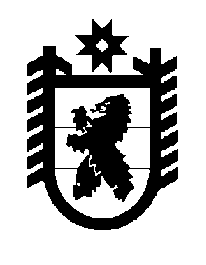 Российская Федерация Республика Карелия    ПРАВИТЕЛЬСТВО РЕСПУБЛИКИ КАРЕЛИЯПОСТАНОВЛЕНИЕот 1 октября 2012 года № 302-Пг. Петрозаводск О признании утратившим силу постановления Правительства Республики Карелия от 11 марта 2008 года № 55-П	Правительство Республики Карелия п о с т а н о в л я е т:	Признать утратившим силу постановление Правительства Респуб-лики Карелия от 11 марта 2008 года № 55-П "О реализации Комплексного проекта модернизации образования в Республике Карелия в 2008-2009 годах" (Собрание законодательства Республики Карелия, 2008, № 3, ст.285).           ГлаваРеспублики  Карелия                                                               А.П. Худилайнен